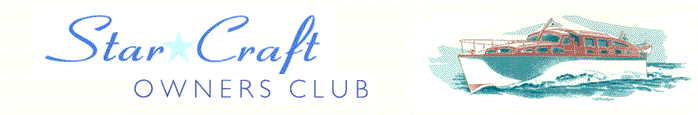 Boat Archives  -  ‘Hycilla’Do you know more about this boat? Tell us!HistoryLength25’Prior NamesYear BuiltBuild No.BeamHull ConstructionDraftDeck ConstructionEngine MakeSuperstructure StyleEngine SizeNumber of BerthsEngine Fuel TypeLocationBelieved to have existed - not to be confused with the 40' HYCILLA.